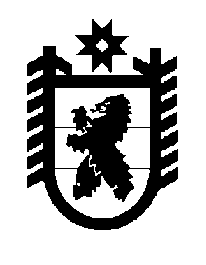 Российская Федерация Республика Карелия    ПРАВИТЕЛЬСТВО РЕСПУБЛИКИ КАРЕЛИЯРАСПОРЯЖЕНИЕ                                от  30 июля 2015 года № 481р-Пг. Петрозаводск Одобрить и подписать дополнительное соглашение между Министерством культуры Российской Федерации, Федеральным агентством по делам национальностей и Правительством Республики Карелия к Соглашению  от 8 мая 2015 года № 1883-01-41/15-15 
о предоставлении в 2015 году субсидии из федерального бюджета бюджету Республики Карелия на софинансирование расходных обязательств субъекта Российской Федерации (муниципальных образований) по реализации мероприятий федеральной целевой программы «Укрепление единства российской нации и этнокультурное развитие народов России (2014-2020 годы)».            ГлаваРеспублики  Карелия                                                             А.П. Худилайнен